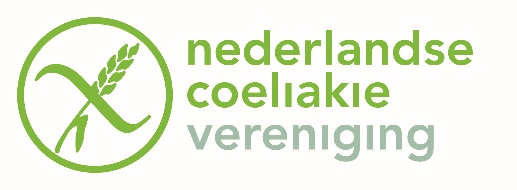 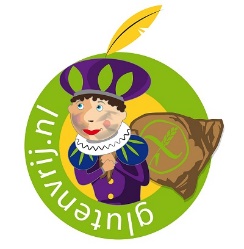 Hoe word je Glutenvrije Piet?Superleuk dat jij Glutenvrije Piet wilt worden! Daarmee help je ons om de intocht van Sinterklaas tot een feest te maken voor álle kinderen. Dank je wel alvast namens alle kinderen die glutenvrij moeten eten.Wat heb je nodig om Glutenvrije Piet te zijn?Kennis van glutenvrij eten/leven. Heb je coeliakie of ben je ouder van een kind met coeliakie? Dan weet jij als geen ander wat daarbij komt kijken. Ben je dat niet? Ook dan moet je weten wat het leven met een glutenvrij dieet inhoudt en doordrongen zijn van het belang van het voorkomen van kruisbesmetting. Je vindt heel veel informatie hierover op www.glutenvrij.nl.Je moet je kunnen inleven in de rol van Piet. Je bent enthousiast, durft gek te doen en kan een karakter neerzetten zodra jij verandert in Piet. Daarbij hoef je geen rare stemmetjes op te zetten of op je kop te gaan staan. Een gezonde dosis humor is al voldoende. Als Piet ben je al indrukwekkend genoeg voor een kind. Een minimumleeftijd van 16 jaar. Ben je jonger en wil je toch graag Glutenvrije Piet worden? Leuk! Zoek in je omgeving iemand die ouder is en vraag of hij/zij samen met jou Glutenvrije Piet wil zijn. Samen is gezellig en heb je een dubbel stel ogen en handen, waarmee je zoveel mogelijk kinderen kunt bereiken!Wat doe je voordat je je aanmeldt als Glutenvrije Piet?Als eerste: leg contact met de organisatie die in jouw woonplaats de sinterklaasintocht organiseert. In sommige gemeenten is dat een aparte organisatie, in andere is het de winkeliersvereniging of een evenementenbureau. Als NCV kennen wij de plaatselijke organisaties niet, dus het vriendelijke verzoek aan jou is om uit te zoeken bij wie je moet zijn. Deze organisatie moet ervan op de hoogte zijn dat jij meeloopt als Glutenvrije Piet en hiervoor toestemming geven.De NCV zorgt ervoor dat jij glutenvrije kruidnoten krijgt. We maken het de organisatie zo makkelijk mogelijk. Jij komt met kruidnoten en al! Zij hoeven dat niet te regelen.Vraag aan de plaatselijke organisatie op hoeveel kinderen ze rekenen, dan kunnen wij omrekenen hoeveel kruidnoten er nodig zijn voor de kinderen met een glutenvrij dieet.Vraag de datum en het tijdstip van de intocht.Als je zelf een pietenpak hebt is dat geweldig, meestal hebben organisaties een pak voor je. Is het mogelijk om een groen pak te dragen? Dat is helemaal fijn, we hopen dat zoveel mogelijk Glutenvrije Pieten herkenbaar zijn door hun groene pak.Wat doe je als je toestemming hebt van jouw intocht?Schrijf je zo snel mogelijk in via Aanmelden Glutenvrije Piet - NCV.Wij vermelden op www.ncv.nl/waar-vind-je-glutenvrije-piet dat er een Glutenvrije Piet meeloopt in deze intocht, wijzen onze leden op deze pagina en versturen een persbericht aan de lokale en regionale media. Belangrijke punten om de organisatie van de intocht te vertellenEen sinterklaasfeest is voor alle kinderen. Kinderen met een glutenvrij dieet hebben het best lastig op zo’n dag. Ze mogen geen kruidnoten aanpakken en geen high fives geven aan de ‘gewone’ Piet (want contact met het gewone strooigoed zorgt voor een handschoen vol kruimels).Jij neemt de glutenvrije kruidnoten mee, dus daarvoor hoeft de organisatie niet te zorgen.Je hoeft niet te betalen voor de kruidnoten. Omdat sponsor Liberaire alleen de kostprijs berekent aan de NCV, kunnen wij je deze gratis toesturen. Bij intochten die worden georganiseerd door een commerciële partij, brengen we 10 euro in rekening voor verwerkings- en verzendkosten. Bij intochten die helemaal op vrijwilligers draaien, stellen we een vrijwillige bijdrage op prijs, maar dit is niet verplicht.De glutenvrije kruidnoten van Liberaire zijn op ingrediëntniveau lactosevrij, maar kunnen wel sporen van lactose bevatten. Onze kruidnoten zijn bedoeld voor de kinderen die glutenvrij moeten eten. De kosten voor het organiseren van Glutenvrije Piet worden betaald uit de contributie van de leden van de NCV. Het aantal kruidnoten dat we je toesturen, is gebaseerd op het aantal kinderen dat je verwacht bij de intocht. Wij gaan er daarbij van uit dat 1 op de 100 kinderen glutenvrij moet eten. Wil je meer bestellen? Dat kan in overleg, maar we moeten dan wel de kosten voor de glutenvrije kruidnoten en eventuele extra verzendkosten in rekening brengen.Jij bent er als Glutenvrije Piet alléén voor de kinderen met een glutenvrij dieet ! Jij deelt geen ander strooigoed uit en alleen jij draagt zorg voor de glutenvrije kruidnoten. Het is belangrijk dat ook de andere Pieten weten wat jouw rol is en dat zij snappen dat je kruisbesmetting moet voorkomen. Dat je daarom niet hand in hand danst met andere Pieten en alleen de kinderen met coeliakie een high five geeft. Maar dat je verder gezellig mee kunt feesten!Het is fijn als de organisatie in haar communicatie meeneemt dat er een Glutenvrije Piet meeloopt in de optocht. Zo bereiken we zoveel mogelijk kinderen die glutenvrij moeten eten.Hoe herken je de kinderen met een glutenvrij dieet?Op www.ncv.nl/glutenvrije-piet kunnen ouders van kinderen die glutenvrij moeten eten een kleurplaat downloaden en printen. Die kunnen ze vervolgens aan de muts van het kind bevestigen of omhoog houden. Op dezelfde pagina kunnen ze ook een vlag downloaden die ze om een stokje kunnen plakken. Als ze daar flink mee wapperen, zie jij ze vanzelf.Hoe herkennen ze jou?Het mooiste is als je een groen/wit pak hebt. Dan ben je echt in stijl, maar het is niet verplicht: elk ander pietenpak is ook geschikt.Toch moet je herkenbaar zijn. Daarvoor heeft de NCV tasjes met het glutenvrijepietenlogo laten maken. Op het aanmeldformulier kun je aangeven of je een tasje wilt ontvangen. Deze sturen we dan mee met de kruidnoten. We kunnen éen tasje per Glutenvrije Piet beschikbaar stellen. De tasjes zijn wasbaar, dus meerdere jaren te gebruiken.Ook jij kunt de vlag downloaden van www.ncv.nl/glutenvrije-piet. Als je deze op je pak speldt of er mee wappert, zien de kinderen jou goed. Blijf zoveel mogelijk op het midden van de route lopen, zodat je van links en rechts goed te zien bent. Ouders en kinderen kijken naar je uit en zullen zeker je aandacht trekken. Na de intochtAls NCV willen we graag weten hoe je intocht gegaan is. We zijn heel benieuwd naar je enthousiaste verhalen maar we willen natuurlijk ook graag weten hoe we het volgende jaar misschien anders of beter kunnen aanpakken. Ook ontvangen we graag een foto van jou als Glutenvrije Piet. We ontvangen je reacties graag op glutenvrijepiet@glutenvrij.nl.Ook is het belangrijk om met de organisatie een korte evaluatie te houden. Hoe hebben zij de Glutenvrije Piet ervaren? Mogen we volgend jaar weer op je inzet rekenen?De Glutenvrije Piet is een initiatief van de Nederlandse Coeliakie Vereniging. Meer informatie vind je op www.ncv.nl/glutenvrije-piet.Met mijn aanmelding verklaar ik het bovenstaande ‘Hoe word je Glutenvrije Piet’ goed te hebben gelezen en ben ik op de hoogte wat ik als Glutenvrije Piet wel en niet moet doen. Ik ben mij ervan bewust dat deze regels belangrijk zijn voor de gezondheid van kinderen met coeliakie. Met mijn inschrijving stem ik in met de naleving van de inhoud van dit document.